ABSTRAKPERBANDINGAN MEDIA DAKON DAN TANGGA SATUANTERHADAP PEMAHAMAN KONSEP PENGUKURANDALAM PEMBELAJARAN MATEMATIKAPADA SISWA KELAS V SD NEGERISEKECAMATAN DELI TUAZULVA SARINPM 181434035Penelitian ini bertujuan untuk mengetahui perbandingan antara media dakon dan tanga satuan terhadap pemahaman komsep matematika siswa kelas V SD Negeri Sekecamatan Deli Tua. Populasi dalam penelitian ini adalah seluruh siswa kelas V yang berjumlah 448 siswa. Sedangakn sampel penelitian berjumlah 100 siswa. Penelitian ini adalah penelitian kuantitatif dengan jenis penelitian True Experimental Treatmen dengan desain Pretest-Posttest Control Group Desaign. Instrumen yang digunakan tes. Berdasarkan penelitian siswa lebih mudah memahami dan mengerjakan permasalahan-permasalahan pada pokok bahasan materi yang disampaikan dengan menggunakan media dakon. Dari hasil penelitian diperoleh nilai rata-rata prettest untuk sekolah eksperimen I adalah 61,4 dan prettest sekolah eksperimen II adalah 55,5. kemudian kedua sekolah diberikan perlakuan yang berbeda, sehingga diperoleh nilai rata-rata posttest pemahaman konsep sekolah eksperimen I adalah 86,8 dan sekolah eksperimen II adalah 73,1. Pengujian hipotesis dilakukan dengan analisis statistik-t. Dari hasil perhitungan diperoleh thitung= 7,96 > ttabel= 1,98 dengan dk = 98 dan taraf nyata α= 0,05. Dapat dilihat bahwa thitung > ttabel, sehingga Ho ditolak dan Ha diterima. Maka hasil kesimpulan penelitian ini bahwa ada perbandingan pemahaman konsep siswa menggunakan media dakon dan media tangga satuan siswa kelas V SD Negeri Sekecamatan Deli Tua.Kata Kunci : Media Dakon, Media Tangga Satuan, Pemahaman Konsep Siswa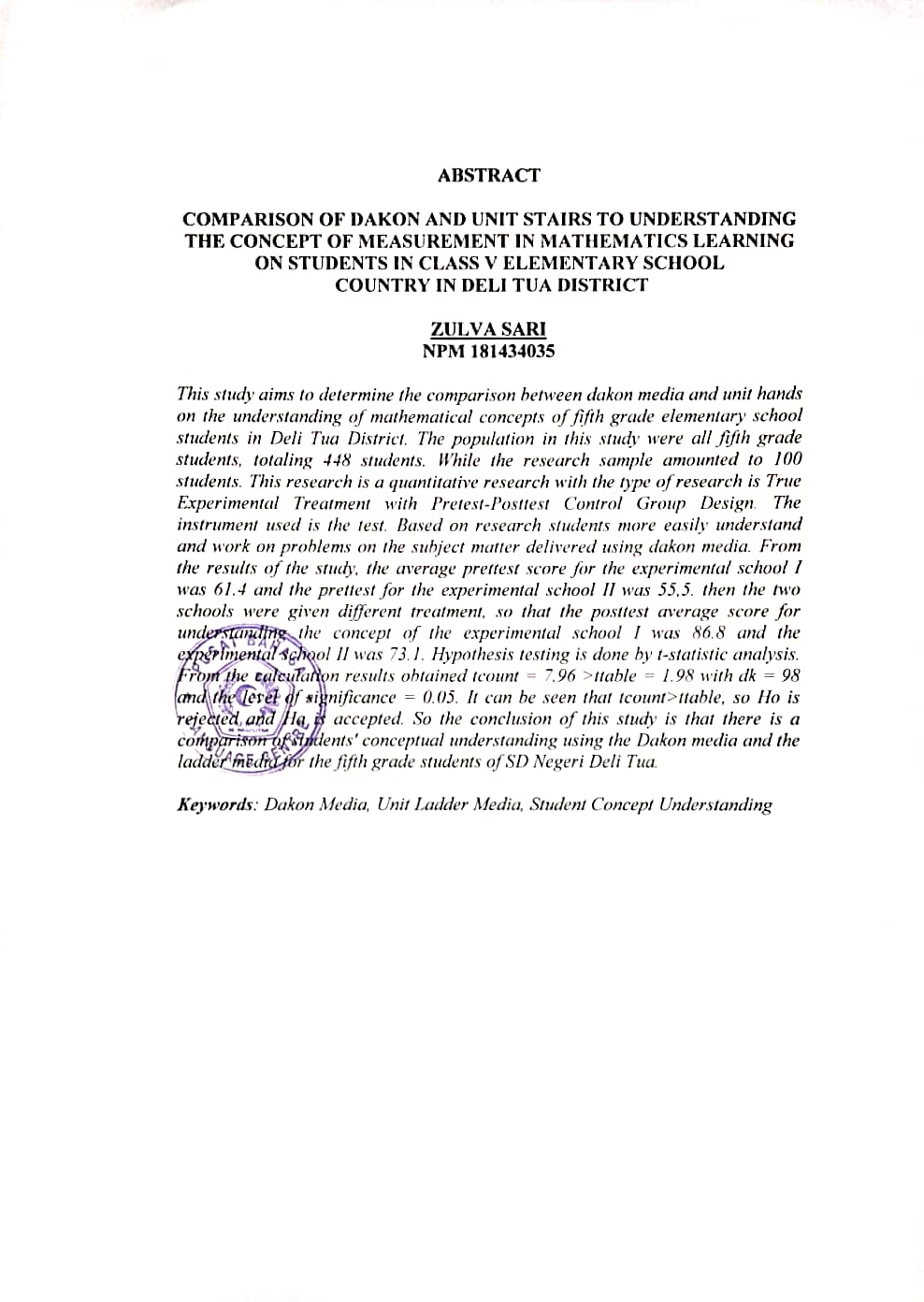 